Miejski Ośrodek Pomocy Społecznej w SzczytnieiKlub Integracji Społecznej w Szczytniezapraszają rodziców na spotkanie z pielęgniarką na temat: „Prawidłowy rozwój dzieci i młodzieży” 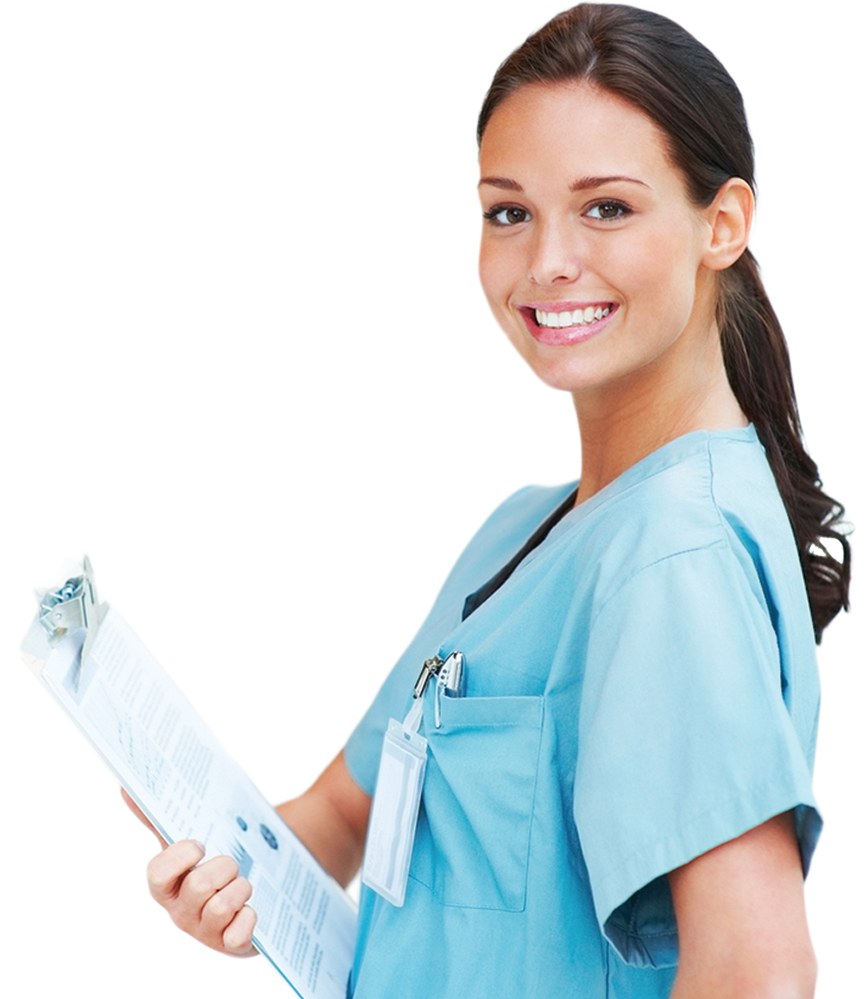 dnia 19 kwietnia 2023 roku o godz. 10.00w siedzibie Miejskiego Ośrodka Pomocy Społecznej w Szczytnie przy ul. Boh. Westerplatte 12Serdecznie zapraszamyZapisy i kontakt: Miejski Ośrodek Pomocy Społecznej w Szczytnie/Klub Integracji Społecznej w Szczytnie ul. Boh. Westerplatte 12, tel. 89/67 609 23, pokój nr 7, od poniedziałku do piątku w godzinach 7.30 – 15.30